Познавательно - творческий проект «Расписные птицы»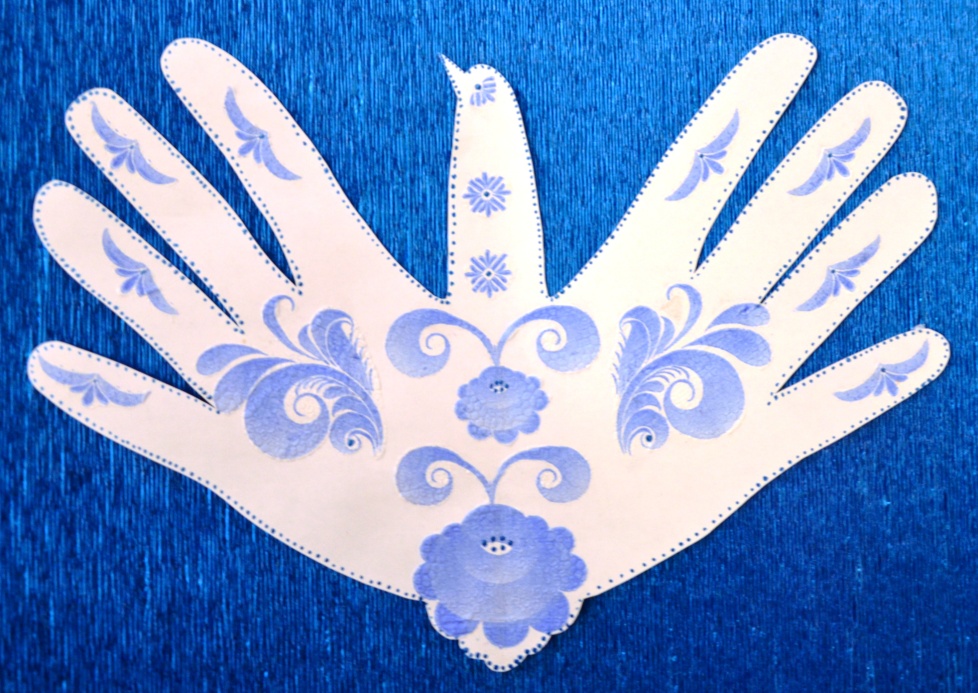 ПодготовилаВоспитатель высшей категорииЕ. В. ПротуренкоПАСПОРТ ПРОЕКТАТема проекта:  «Расписные птицы»Автор проекта: Протуренко Е. В.                                                                                            Воспитатель ГБДОУ детский сад № 46  СПб, Пушкинского районаУчастники проекта:  воспитатели; дети старшей группы; родители.Вид проекта:  краткосрочный, познавательно - творческий, групповой.Сроки реализации: с 01.03.15г. по 30.03.15г.Задачи: Обобщать знания детей о декоративно - прикладном искусстве ;Вызвать интерес у детей к народному творчеству.Учить видеть красоту и своеобразие филимоновской игрушки, городецкой, гжельской росписи. Учить детей оригинально составлять узоры по мотивам народных росписей.Научить детей ориентироваться в различных видах росписи.Развивать внимание, мышление, творческое воображение, зрительную память, умение анализировать.Воспитывать у детей любовь к русскому прикладному искусству.Виды деятельности: специально организованные занятия, беседы, дидактические игры,  заучивание стихотворений; продуктивная  деятельность.Предполагаемые результаты: Знание детьми различных видов декоративно-прикладного искусства: дымковской, филимоновской игрушки, хохломской, городецкой, гжельской росписи.Умение детей ориентироваться в различных видах росписи.Активизировать зрительно-пространственные навыки ориентировки на листе бумаге, тренировать зрительное внимание, мелкую моторику, повышать непроизвольность и точность зрительной ориентировки в микропространстве. Умение детьми составлять узоры по мотивам народных росписей.Тематическая выставка:«Филимоновские узоры»«Городецкие напевы»Сказочная Гжель»Изоуголок:«Разные шаблоны для росписи»;Альбомы «Поэтапное рисование городецких узоров», «Поэтапное рисование филимоновских узоров», «Поэтапное рисование гжельских узоров»;Подборки открыток с разными росписями.Уголок книги:Подборка книг «Гжель», Городец», «Филимоновские свистульки»;Цель проекта: Формирование и развитие основ художественной культуры ребенка через народное декоративно – прикладное искусство.№ п/пМероприятияОтветственныеПодготовительный этап Диагностика знаний детей по декоративно прикладному искусству(городец, филимоново, гжель), с занесением полученной информации в таблицу.ВоспитателиЗанЗанятия по ознакомлению детей с искусством с просмотром мультимедийной  презентации:«Знакомство с искусством гжельской росписи»«Филимоновские узоры»«Городецкие напевы»ВоспитателиЗанятия по декоративному рисованию в течении учебного года : «Гжельские цветы», «Роспись гжельской тарелочки», «Роспись чайника гжельским узором»;Городец: «Узор на полосе из бутонов и листьев», «Роспись городецким узором кружки»,  «Роспись городецким узором кухонной доски»;«Филимоновская ферма», «Роспись филимоновским узором петушка и курочки».ВоспитателиИзучение методической литературыВоспитателиБеседа с родителями о цели проектаВоспитателиРодительское собрание. Познакомить родителей с темой, с основными направлениями и этапами работыВоспитателиПополнение изоуголковРодители, воспитателиКонсультации в родительский уголок:«Влияние народных промыслов на эстетическое воспитание детей дошкольного возраста»«Художественно-эстетическое воспитание детей в семье»«Особенности городецкой росписи»«Гжель и её особенности» Буклет «Расписные птицы»ВоспитателиСодержательный этап1.Чтение и заучивание стихов .Загадки, пословицы, поговорки – о народных промыслах.Рассматривание иллюстраций с городецкой, гжельской и филимоновской росписью.Воспитатели и родители2.Занятия:Рисование «Филимоновские птицы»Рисование «Городецкие птицы»Рисование «Гжельские  птицы»Воспитатели и дети3.Дидактические игры:«Собери картинку»;«Четвёртый лишний»;«Составь узор»;«Дорисуй»;«Русские узоры»;«Угадай и расскажи»;«Раскрась по образцу».Воспитатели и дети 6.Составление кроссворда «Русские народные промыслы»Воспитатели и детиИтоговый этап1.Итоговая мультимедийная презентация «Декоративно прикладное искусство для дошкольников»Воспитатели2.Мультимедийная презентация «Расписные птицы»Воспитатели,  дети3.Выставка работ детей:«Филимоновские птицы»;«Городецкие птицы»;«Гжельские  птицы».Фотовыставка «Маленькие мастера»Воспитатели